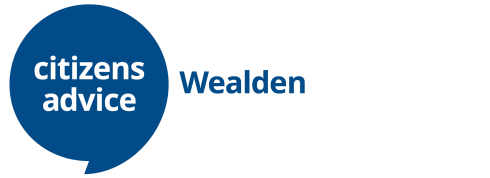 The following are links to resources that can help in various ways if you are looking to develop your skills or need help getting a jobEast Sussex County Council libraries offer free help with computers and the internet.       https://www.eastsussex.gov.uk/libraries/computers-and-internet/getting-help-using-computers/Now!charity offers a great range of free training courses to anyone over 19. The training courses and workshops run from their training centres in Eastbourne and Hailsham.         https://www.nowcharity.org.uk/training-nowPeopleMatter  provide information, advice and guidance to jobseekers, whether or not they are currently working.       http://people-matter.org.uk/Street Learning courses are free and available to all Wealden and Eastbourne residents aged 19 years and over.  There are practical courses including computers and the internet and improving your employability skills.  They can be accessed via the Wealden District Council website.  http://www.wealden.gov.uk/Wealden/Health_Community_and_Advice/Community/CAR_Street_Learning.aspx?RD=TrueUckfield Volunteer Centre can help with laptop and tablet training. http://uckfieldvolunteer.org.uk/community-hub-services/